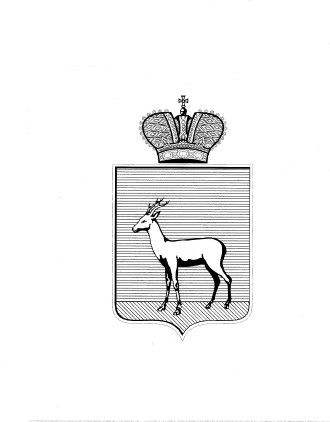 О выявлении правообладателя ранее учтённого объекта недвижимостиВ соответствии с положениями Федерального закона от 06.10.2003           № 131-ФЗ «Об общих принципах организации местного самоуправления       в Российской Федерации», Федерального Закона от 30.12.2020 № 518-ФЗ         «О внесении изменений в отдельные законодательные Российской Федерации», статьи 69.1 Федерального закона от 13.06.2015 года № 218-ФЗ «О государственной регистрации недвижимости»: В отношении ранее учтённого объекта недвижимости, квартиры № 58, площадью 52,3 кв.м. (кадастровый номер 63:01:0705003:2643) в доме № 230 по ул. Ново-Садовая, г. Самара, Промышленный район, выявлен  правообладатель: …персональные данные гражданина… Подтверждающие документы:-  справка от 23 октября 2003г № 13;- копия ордера на жилое помещение от 19 июля 1990г. № 3841;- копия страхового свидетельства государственного пенсионного страхования № 007-542-248-28.     3. Настоящее Решение вступает в силу после его подписания.     4. Контроль за выполнением настоящего Решения оставляю за собой.Гибадуллин Р.С. 995-08-94Глава Промышленноговнутригородского районагородского округа Самара	Д.В. Морозов